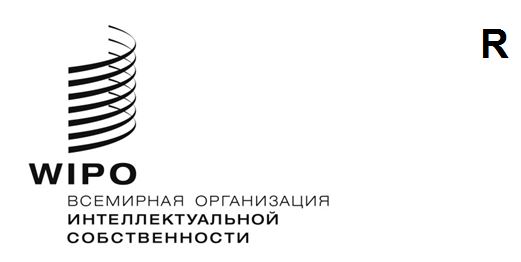 PCT/WG/17/15оригинал: английскийдата: 29 января 2024 годаРабочая группа по Договору о патентной кооперации (РСТ)Семнадцатая сессияЖенева, 19–21 февраля 2024 годаСпособ подачи международных заявок и связанных с ними документовДокумент представлен БразилиейРезюмеВ настоящем документе предлагается поправка к Инструкции к Договору о патентной кооперации, призванная предоставить Получающим ведомствам возможность требовать, чтобы международные заявки и последующие документы подавались не в бумажном, а только в электронном виде.  Для заявителей Получающих ведомств, сделавших выбор в пользу этого варианта, сохранится альтернативная возможность подать бумажную заявку в Международное бюро в качестве Получающего ведомства.Предусмотрен и второй вариант: им могут воспользоваться ведомства, которые желают получать международные заявки и последующие документы в электронном виде, но полагают, что нужно также разрешить подачу в бумажном виде для того, чтобы заявке могла быть присвоена дата подачи или был соблюден установленный срок.  Этот вариант позволяет ведомству требовать повторной подачи заявки или документа в электронном виде в течение двух месяцев с момента подачи бумажных документов.Справочная информацияСистема электронной подачи заявок приносит пользу всем участникам РСТ: например, для ведомств она снижает затраты и время обработки, а для заявителей предусматривает специальную скидку на отдельные пошлины, связанные с международной заявкой.  Разработанную ВОИС систему ePCT используют в рамках многочисленных онлайн-сервисов заявители и патентные ведомства в качестве Получающих ведомств (ПВ), Международных поисковых органов (МПО) и Органов международной предварительной экспертизы (ОМПЭ).  На сегодняшний день сервисом электронной подачи в рамках ePCT пользуются 87 Получающих ведомств, а еще несколько ведомств имеют собственные системы электронной подачи заявок.В 2022 году доля международных заявок, поданных в бумажном виде, составила 
0,9 процента от общего числа заявок PCT.  Однако эта ситуация различается в зависимости от Получающего ведомства: если в одни ведомства поступает менее одного процента заявок на бумаге, то в другие все 100 процентов.На пятнадцатой сессии Рабочей группы Бразилия внесла предложение о включении поправки в правила 89bis.1 и 89bis.2, призванной предоставить Получающим ведомствам возможность требовать, чтобы подача международных заявок, представление последующих документов и переход на национальную фазу осуществлялись не в бумажном, а только в электронном виде (см. документ PCT/WG/15/13).  Предложение встретило поддержку ряда делегаций, при этом было отмечено, что данная поправка носит факультативный характер и Международное бюро при необходимости могло бы предусмотреть процедуру для подачи заявок в бумажном виде.  Вместе с тем отдельные делегации выразили обеспокоенность перспективой обязательной подачи упомянутых документов в электронном формате, поскольку в исключительных обстоятельствах подача бумажной заявки может быть единственным вариантом, доступным заявителю.  Другие делегации выразили озабоченность несогласованностью этого шага с Договором о патентном праве (PLT).  Рабочая группа предложила делегации Бразилии совместно с Международным бюро и заинтересованными Договаривающимися сторонами пересмотреть данное предложение, сосредоточившись на вопросе подачи международных заявок и представлении последующих документов.Что касается перехода на национальную фазу исключительно в электронном виде, Международному бюро было предложено изучить и проанализировать соответствующие вопросы для обсуждения на одной из будущих сессий Рабочей группы (см. пункт 39 документа PCT/WG/15/19).главные вопросы, вызывающие обеспокоенностьНа пятнадцатой сессии Рабочей группы были сформулированы два главные вопроса, вызывающие обеспокоенность:поиск варианта, позволяющего заявителям в исключительных обстоятельствах подавать заявки в бумажном виде в том случае, если Получающие ведомства допускают подачу только в электронном виде;  исогласование с PLT.Потенциальным вариантом решения первого вопроса стало бы сохранение возможности подачи заявок в бумажном виде в Международное бюро.  Для этого нужно исключить Международное бюро из сферы применения любого положения, которое разрешает отказаться от бумажных заявок.  Сохранив возможность подачи бумажных заявок в Международное бюро в качестве Получающего ведомства без каких-либо ограничений, мы также решим вопрос второго порядка, поднятый рядом делегаций: если ведомства будут обязаны «в исключительных обстоятельствах» принимать бумажные заявки, на них ляжет дополнительная нагрузка в виде необходимости принимать решение о соблюдении условия «исключительности».  Если же услугу по приему бумажных документов, доступную и раньше, будет оказывать Международное бюро, необходимость оценивать выполнение указанного условия отпадет.Что касается согласованности новых требований с Договором о патентном праве (PLT), нужно отметить, что PLT регулирует национальные и региональные заявки, тогда как PCT регулирует международные заявки.  Это самостоятельные, разные режимы.  Следовательно, любые различия в подходах этих документов – это вопрос согласованности, а не взаимного соответствия.  Предложение о том, чтобы предоставить заявителю возможность в любой ситуации подать заявку в Международное бюро в качестве Получающего ведомства, обеспечивает один уровень согласованности с PLT для всей системы.Вместе с тем для ведомств, которые желают внедрить электронную процедуру подачи заявок еще шире, но сохранить внутри себя высокий уровень согласованности процедур с PLT, предлагается альтернативный защитный механизм, который позволяет ведомству принимать международные заявки в бумажном виде для присвоения даты подачи, но и требовать от заявителя представить электронный вариант заявки в течение двух месяцев.Пересмотренное предложениеВ рамках пересмотренной поправки к правилу 89bis.1 предлагается два факультативных и отличных друг от друга варианта действий для Получающих ведомств, которые желают получать международные заявки только в электронном, в отличие от бумажного, формате:Получающее ведомство может требовать, чтобы любые заявки и последующие документы подавались в электронном виде; этот вариант будет недоступен для Международного бюро в качестве Получающего ведомства, которое будет в любое время принимать заявки в бумажном виде.Заявители Получающего ведомства, которое в силу национального законодательства, договоренностей или любых других препятствий не может заявить, что не принимает заявки в бумажном виде, смогут подать бумажную заявку, тем самым гарантировав дату подачи, но соответствующее ведомство сможет просить их повторно представить документы в электронном формате.Таким образом, у Получающих ведомств будет три варианта:сохранить действующую практику и принимать заявки как в бумажном, так и в электронном виде;ввести жесткое требование о том, что их Получающее ведомство принимает заявки в электронном виде, а заявители, которые желают подать заявку на бумаге, могут воспользоваться услугами Международного бюро;  илипринимать заявки и последующие документы в бумажном виде, но требовать представления их электронных копий в течение двух месяцев.В приложении II содержатся предлагаемые поправки к разделу 703 Административной инструкции к PCT, призванные уточнить, что ведомство, сделавшее выбор в пользу варианта (b), тем не менее, может принять международную заявку, поданную в бумажном виде, если сочтет это целесообразным в конкретных обстоятельствах.Рабочей группе предлагается рассмотреть предлагаемые поправки к Инструкции к PCT, изложенные в приложении к настоящему документу.[Приложение I следует]ПРЕДЛАГАЕМЫЕ ПОПРАВКИ К ИНСТРУКЦИИ К РСТСОДЕРЖАНИЕПравило 89bis Подача, обработка и пересылка международных заявок и других документов в электронной форме или электронными средствами	289bis.1   Международные заявки	289bis.2   Другие документы	389bis.3   Пересылка между ведомствами	4Правило 89bis- 
Подача, обработка и пересылка
международных заявок и других документов
в электронной форме или электронными средствами 89bis.1   Международные заявки	(a)  С учетом пунктов (b) – (е), международные заявки могут подаваться и обрабатываться в электронной форме или электронными средствами в соответствии с Административной инструкцией, при условии, что любое Получающее ведомство должно разрешать подачу заявок на бумаге.	(b)  [Без изменений] Настоящая Инструкция применяется mutatis mutandis к международным заявкам, поданным в электронной форме или электронными средствами, с учетом любых специальных положений Административной инструкции.	(c)  [Без изменений] Административная инструкция содержит положения и требования в отношении подачи и обработки международных заявок, полностью или частично поданных в электронной форме или электронными средствами, включая положения и требования в отношении подтверждения получения, процедур, относящихся к присвоению даты международной подачи, требований к оформлению заявки и последствий невыполнения этих требований, подписи документов, средств аутентификации документов и идентификации сторон, осуществляющих связь с ведомствами и органами, а также действия статьи 12 в связи с копией для Получающего ведомства, регистрационным экземпляром и копией для поиска, но не ограничиваясь ими, и может содержать иные положения и требования в отношении международных заявок, поданных на других языках.	(d)  [Без изменений] Ни одно национальное ведомство или межправительственная организация не обязаны получать или обрабатывать международные заявки, поданные в электронной форме или электронными средствами, если такое ведомство или такая организация не уведомили Международное бюро о своей готовности делать это в соответствии с применимыми положениями Административной инструкции.  Международное бюро публикует сообщенную таким образом информацию в Бюллетене.	(d-bis)  Национальное ведомство или межправительственная организация, за исключением Международного бюро, направившие уведомление в соответствии с пунктом (d), могут уведомить Международное бюро о том, что они будут принимать международные заявки только в том случае, если такие заявки поданы в электронной форме или электронными средствами.  Международное бюро публикует сообщенную таким образом информацию в Бюллетене.	(d-ter)  Национальное ведомство или межправительственная организация, направившие уведомление в соответствии с пунктом (d), но не пунктом (d-bis), могут уведомить Международное бюро о том, что любая заявка, поданная на бумаге, должна быть повторно представлена электронными средствами в течение двух месяцев с даты соответствующего предложения ведомства или организации.  Если соответствующие документы не получены в срок, то международная заявка считается изъятой и Получающее ведомство делает об этом соответствующее заявление.  Международное бюро публикует сообщенную таким образом информацию в Бюллетене.	(e)  [Без изменений] Ни одно Получающее ведомство, направившее Международному бюро уведомление в соответствии с пунктом (d), не может отказаться обрабатывать международную заявку, поданную в электронной форме или электронными средствами, если она удовлетворяет применимым требованиям Административной инструкции.89bis.2   Другие документы	Правило 89bis.1 применяется mutatis mutandis к прочим документам и переписке в связи с международными заявками, при условии, что любые такие документы или переписка, поданные на бумаге и повторно не представленные электронными средствами в течение двух месяцев с даты соответствующего предложения, не принимаются во внимание в тех случаях, когда национальное ведомство или межправительственная организация направили уведомление в соответствии с правилом 89bis.1(d-ter).[ПРИМЕЧАНИЕ:  Настоящий пункт будет действовать на основании измененного правила 89bis.1, распространяя возможность отказа от бумажного формата и требования повторной подачи в электронной форме на документы, представляемые после подачи.  Этот порядок можно будет вводить поэтапно и уведомить Международное бюро об отказе от бумажного формата сначала для заявок, а в дальнейшем для последующих документов, при условии, что используемые ведомством ИТ-системы допускают это.]89bis.3   Пересылка между ведомствами	[Без изменений]  Если Договор, настоящая Инструкция или Административная инструкция предусматривает пересылку, направление или рассылку международной заявки, уведомлений, сообщений или других документов из одного национального ведомства или межправительственной организации в другие, то такая пересылка, при наличии соответствующей договоренности между отправителем и получателем, может осуществляться в электронной форме или электронными средствами.[Приложение II следует]ПРЕДЛАГАЕМЫЕ ПОПРАВКИ К АДМИНИСТРАТИВНОЙ ИНСТРУКЦИИ К PCTРаздел 703 
Требования к подаче; основной общий стандарт	(a)–(d)  [Без изменений]	(e)  [Без изменений]  Любое Получающее ведомство может отказаться принимать международную заявку, поданную в электронной форме, если заявка не удовлетворяет пункту (b), или может принять такую заявку.	(e-bis)  Любое Получающее ведомство, направившее уведомление в соответствии с правилом 89bis.1(d-bis), может отказаться принимать международную заявку, поданную на бумажном носителе, или может принять такую заявку.	(f)  [Без изменений][Конец приложения II и документа]